SIEGEL-Kriterienkatalog 2022zur
Erstzertifizierung 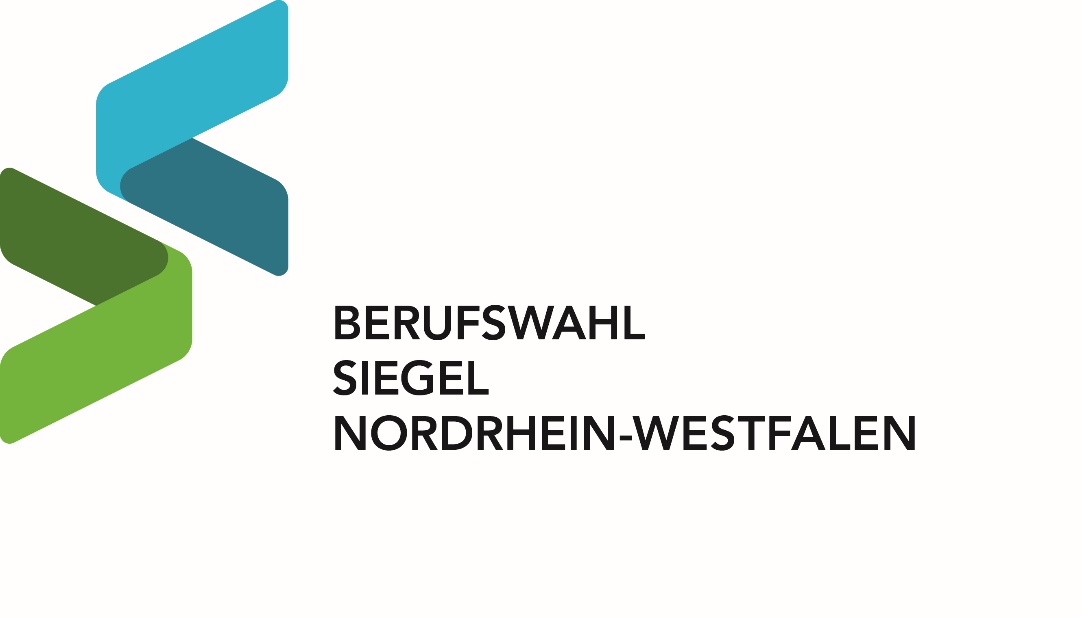 Das Projekt – Idee und HintergrundSchuldaten - max. 100 Zeichen pro Textformularfeld -Bei einer positiven Begutachtung Ihrer Bewerbung wird die Jury im Oktober/November ein Audit an Ihrer Schule durchführen. Bitte nennen Sie dafür ggf. Termine, die für Ihre Schule sehr ungünstig sind:Aus Gründen der besseren Lesbarkeit wird lediglich die männliche Form verwendet.Selbstverständlich ist die weibliche Form eingeschlossenInhaltTeil 1:                                                                                                                       Aktivitäten und Maßnahmen zur Studien- und Berufsorientierung der Schüler	4Kriterium 1: Übersicht der Angebote zur Studien- und Berufsorientierung	5Kriterium 2: Praxiserfahrung der Schüler	9Kriterium 3: Individuelle Entwicklungs- und Orientierungsprozesse der Schüler	12Teil 2:                                                                                                                 Aktivitäten und Maßnahmen zur innerschulischen Organisation der Studien-    und Berufsorientierung	17Kriterium 4: Organisation der Studien- und Berufsorientierung in der Schule	18Kriterium 5: Weiterbildung der Lehrer	21Kriterium 6: Qualitätssicherung der Studien- und Berufsorientierung	22Teil 3:                                                                                                                 Aktivitäten und Maßnahmen zur Vernetzung mit weiteren Akteuren zur      Studien- und Berufsorientierung	24Kriterium 7: Außendarstellung	25Kriterium 8: Außerschulische Partner und Experten	26Kriterium 9: Elternarbeit	28Teil 1:Aktivitäten und Maßnahmen zur Studien- und Berufsorientierung der SchülerEin erfolgreiches Gesamtkonzept zur Studien- und Berufsorientierung setzt sich aus vielfälligen Angeboten für die Schüler zusammen, die sie in ihrem beruflichen Orientierungsprozess unterstützen. Hierbei ist sicherzustellen, dass zum einen durch verbindliche Angebote alle Schüler erreicht werden,zum anderen Freiraum für individuelle Förderung geboten wird unddie Schüler eine Berufswahlkompetenz entwickeln.Kriterium 1: Übersicht der Angebote zur Studien- und BerufsorientierungKriterium 2: Praxiserfahrungen der SchülerKriterium 3: Individuelle Entwicklungs- und Orientierungsprozesse der SchülerKriterium 1Übersicht der Angebote zur Studien- und BerufsorientierungGeben Sie einen Überblick über alle Angebote zur Studien- und Berufsorientierung Ihrer Schule! Bitte kennzeichnen Sie, ob das jeweilige Angebot für alle Schüler verbindlich oder freiwillig ist. Bitte legen Sie auch dar, in welchem Fach/ welchen Fächern das jeweilige Angebot verankert ist:	für alle Schüler verbindliches Angebot 	= vb.								freiwilliges Angebot 	= fw.	Sekundarstufe I: - max. 100 Zeichen pro Textformularfeld -Sekundarstufe II:Kriterium 2:Praxiserfahrungen der SchülerBeschreiben Sie das Konzept eines der Schülerbetriebspraktika Ihrer Schule!Welche weiteren Angebote gibt es, um Schülern Praxiserfahrungen zu ermöglichen?Kriterium 3:Individuelle Entwicklungs- und Orientierungsprozesse der SchülerWelche Verfahren zur Erfassung von individuellen, berufsbezogenen Interessen und Stärken der Schüler werden eingesetzt? Welche Angebote zur individuellen Information und Orientierung über berufliche Möglichkeiten werden an Ihrer Schule für Schüler systematisch eingesetzt?Welche Angebote für eine geschlechterspezifisch Studien- und Berufsorientierung für Mädchen und Jungen werden an Ihrer Schule eingesetzt?Welches Portfolioinstrument begleitet den individuellen Entwicklungs- und Orientierungsprozess zur Studien- und Berufsorientierung der Schüler?Mit welchen speziellen Maßnahmen fördern Sie die Eigenständigkeit und den zielgerichteten Umgang der Schüler mit den Studien- und Berufsorientierungsangeboten der Schule („Berufswahlkompetenz“)? Beispiele könnten sein „Lernen lernen“, Recherchemöglichkeiten, eigenständige Praktikums- und Ausbildungsplatzsuche, Motivation schaffen etc.Teil 2:Aktivitäten und Maßnahmen zur innerschulischen
Organisation der Studien- und Berufsorientierung Voraussetzung für eine erfolgreiche Studien- und Berufsorientierung der Schüler ist ein verbindlich in der Schule verankertes Gesamtkonzept, welches transparent dokumentiert ist und Zuständigkeiten eindeutig definiert. Die kontinuierliche Weiterbildung der Lehrer im Themenfeld „Studien- und Berufsorientierung“ ist darin sichergestellt.Zur Sicherung der Qualität und Nachhaltigkeit ist eine systematische Evaluation erforderlich. Kriterium 4:Organisation der Studien- und Berufsorientierung in der SchuleKriterium 5:Weiterbildung der Lehrer Kriterium 6:Qualitätssicherung der Studien- und BerufsorientierungKriterium 4:Organisation der Studien- und Berufsorientierung in der SchuleIn welcher Form ist das Konzept zur Studien- und Berufsorientierung Ihrer Schule dokumentiert und festgeschrieben?Welche internen Akteure und Gremien Ihrer Schule sind in dem Berufsorientierungskonzept auf organisatorischer Ebene eingebunden?Wie ist das gesamte Kollegium in die Umsetzung des Konzepts zur Studien- und Berufsorientierung Ihrer Schule verbindlich eingebunden?Welche materiellen Rahmenbedingungen zur Umsetzung der Studien- und Berufsorientierung in der Schule stehen zur Verfügung?Kriterium 5:Weiterbildung der LehrerWie haben sich die Lehrer im Themenfeld „Studien- und Berufsorientierung“ in den vergangenen drei Jahren weitergebildet?Kriterium 6:Qualitätssicherung der Studien- und BerufsorientierungWie werden die Angebote Ihrer Schule zur Studien- und Berufsorientierung hinsichtlich ihrer Qualität und Wirksamkeit überprüft und weiterentwickelt? Wie erhalten Sie ein systematisches Feedback der Beteiligten (z.B. Schüler, Unternehmen, Eltern etc.) über die Qualität und den Nutzen Ihrer einzelnen Angebote zur Studien- und Berufsorientierung?Inwieweit erfassen Sie den nachschulischen Werdegang Ihrer Schüler und beziehen diese Erkenntnisse in die Ausgestaltung und Weiterentwicklung der Studien- und Berufsorientierung ein?Teil 3:Aktivitäten und Maßnahmen zur Vernetzung mit weiteren Akteuren zur Studien- und BerufsorientierungEine umfassende Studien- und Berufsorientierung kann nicht alleine durch die Schule selbst realisiert werden, sondern erfordert eine systematische Einbindung weiterer Akteure: Firmen und Unternehmen,Agentur für Arbeit,ehemalige Schüler, Eltern etc.Dafür ist eine transparente Außendarstellung des Konzepts und der Angebote zur Studien- und Berufswahlorientierung erforderlich.Kriterium 7:AußendarstellungKriterium 8:Außerschulischen Partner und ExpertenKriterium 9:ElternarbeitKriterium 7:Außendarstellung Wie stellen Sie Ihr Konzept und die Angebote zur Studien- und Berufsorientierung füraußerschulische Akteure transparent dar?Kriterium 8:Außerschulische Partner und ExpertenBestehen Kooperationen Ihrer Schule mit Unternehmen, Betrieben, Einrichtungen und Institutionen? Wie kooperieren Sie mit der Berufsberatung der Agentur für Arbeit?Welche weiteren außerschulischen Partner und Experten werden in welcher Form in das Konzept zur Studien- und Berufsorientierung eingebunden (nur in Stichworten)? Kriterium 9:Elternarbeita. 	Welche Angebote Ihrer Schule gibt es für Eltern im Themenfeld Studien- und Berufsorientierung? Welche Möglichkeiten werden für Eltern angeboten, sich praktisch in die Studien- und Berufsorientierung der Schüler einzubringen?Wie werden Eltern in die konzeptionelle Entwicklung der Studien- und Berufsorientierung Ihrer Schule eingebunden? Schule: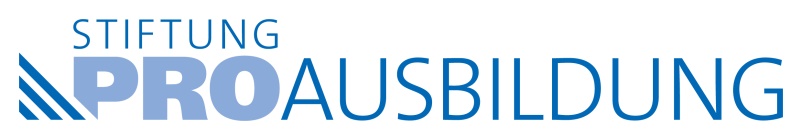  Achenbachstraße 28 40237 Düsseldorf www.stiftung-proausbildung.de information@siegelprojekt.de Tel.: 0211 - 6690822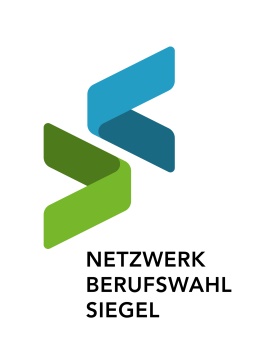 Schulname:Adresse:Tel.-Nr.:Schulleitung & Email-Adresse:StuBO-Koordinator & 
Email-Adresse:Anzahl der Schüler insgesamt:Anzahl der Klassen in den 
jeweiligen Jahrgangsstufen:Anzahl der Lehrer
(Stellen & Personen):DatumGrundJahrgang 5verankert in dem Fach/den Fächern:Jahrgang 6verankert in dem Fach/den Fächern:Jahrgang 7verankert in dem Fach/den Fächern:Jahrgang 8verankert in dem Fach/den Fächern:Jahrgang 9verankert in dem Fach/den Fächern:Jahrgang 10verankert in dem Fach/den Fächern:Jahrgang 11verankert in dem Fach/den Fächern:Jahrgang 12verankert in dem Fach/den Fächern:Jahrgang 13verankert in dem Fach/den Fächern:Jahrgang: 		     Zeitlicher Umfang: 	      TageVorbereitungsphase (z.B. Auswahl des Berufsfeldes, Akquise von Praktikumsplätzen, praktikumsvorbereitende Informationen und Hilfestellungen)Durchführungsphase (z.B. Begleitung durch Lehrer, systematische Dokumentation von Tätigkeiten und Erfahrungen) Nachbereitungsphase (individuelle Reflexion, Präsentation von Praktikumserfahrungen):Vernetzung zu anderen Elementen und Verantwortlichkeiten.Zertifikat (Praktikumsbescheinigung, Praktikumszeugnis)SchnupperpraktikumSchülerpraktikum am Arbeitsplatz der Eltern SozialpraktikumFreiwilliges Praktikum mit schulischer UnterstützungLangzeitpraktikum (z.B. ehemalige BUS-Klassen)PraxiskursBerufsfelderkundungSchülerfirmafür Sekundarstufe II: Auslandspraktikumfür Sekundarstufe II: Duales OrientierungspraktikumAndere:       Beschreiben Sie das Konzept von zwei o.g. Angeboten, die einen besonderen Stellenwert im Gesamtkonzept Ihrer Schule einnehmen! (Jahrgang, zeitlicher Umfang, Vor-, Durchführungs- und Nachbereitungsphase, Vernetzung zu anderen Elementen und Verantwortlichkeiten, Zertifikat etc.) - max. 2.000 Zeichen pro Textformularfeld1)      2)      Potenzialanalyse:      Interessens- und Berufsorientierungstests:      Assessmentverfahren:      StudiFinder:      Sonstige:      Beschreiben Sie das Konzept der gewählten Verfahren! (Jahrgang, zeitlicher Umfang, Vor-, Durchführungs- und Nachbereitungsphase, Vernetzung zu anderen Elementen und Verantwortlichkeiten, Zertifikat etc.) - max. 2.000 Zeichen pro TextformularfeldBerufsinformationsbörsen / Ausbildungsmessen / Hochschul-Tage oder ähnlichesBetriebserkundungenBerufsfelderkundungen (z.B. Düsseldorfer Tage der Studien- und Berufsorientierung)BIZ-BesuchBeratungsangebote (z.B. Berufsberatung durch die Agentur für Arbeit)BerufsparcoursTage der Offenen TürInformationsmaterial (Internet, Broschüren, Zeitschriften etc.)für Sekundarstufe II: Schnupperstudium oder ähnlichesfür Sekundarstufe II: Wochen der StudienorientierungAndere:      Beschreiben Sie das Konzept eines der o.g. Angebote, das einen besonderen Stellenwert im Gesamtkonzept Ihrer Schule einnimmt! (Jahrgang, zeitlicher Umfang, Vor-, Durchführungs- und Nachbereitungsphase, Vernetzung zu anderen Elementen und Verantwortlichkeiten, Zertifikat etc.) - max. 2.000 Zeichen pro TextformularfeldGirls’ DayBoys‘ DayTechnikführerscheinHaushaltsführerscheinMINT-FörderungAndere:      Beschreiben Sie das Konzept Ihrer Angebote! (Jahrgang, zeitlicher Umfang, Vor-, Durchführungs- und Nachbereitungsphase, Vernetzung zu anderen Elementen und Verantwortlichkeiten, Zertifikat etc.) - max. 2.000 Zeichen pro TextformularfeldBerufswahlpass NRWBerufswahlpassJobmappeBerufswahlordner / BerufswahlmappeAnderes Portfolioinstrument:      Beschreiben Sie Ihr Konzept zur Arbeit mit dem Portfolioinstrument! (Inhalte, Ziele, Organisation, Einführung und Einsatz im Unterricht, zeitlicher Umfang, Kontinuität/regelmäßiger Einsatz, beteiligte Klassen, beteiligte Lehrkräfte, Verantwortlichkeiten etc.) - max. 2.000 Zeichen pro TextformularfeldBeschreiben Sie das Konzept Ihrer Schule! (Inhalte, Organisation, zeitlicher Umfang, beteiligte Klassen, beteiligte Lehrkräfte etc.)- max. 2.000 Zeichen pro TextformularfeldEigenständiger Bestandteil im Schulprogramm Schuleigenes CurriculumProzesshafte Darstellung der Studien- und BerufsorientierungFahrplan zur Studien- und BerufsorientierungAndere:      Beschreiben Sie die o.g. Punkte- max. 2.000 Zeichen pro TextformularfeldSchulleitungStudien- und Berufskoordination (StuBO)Lehrerinnen und LehrerBerufsorientierungs-Team Arbeitskreise zur Studien- und BerufsorientierungFachkonferenzenAndere:      Beschreiben Sie die Aufgaben und Rollen der einzelnen Akteure und Gremien- max. 2.000 Zeichen pro TextformularfeldBeschreiben Sie Ihr Konzept!- max. 2.000 Zeichen pro TextformularfeldBerufsorientierungsbüro (BOB)Infobretter / SchaukästenEigener EtatEigene Broschüren / InfohefteAndere:      Beschreiben Sie das Konzept Ihrer Schule! (z.B. Beschreibung der genutzten Räumlichkeit, Ausstattung, Nutzung, Sprechstunden, Verantwortlichkeiten etc.)- max. 2.000 Zeichen pro TextformularfeldLehrerbetriebspraktika Betriebs- oder Berufsfelderkundungen für Lehrer (z.B. SchuleWirtschaft XXXL)Fortbildungen für LehrerFachtagungenArbeitskreise Schule/WirtschaftStuBO-ArbeitskreisePädagogische Tage im KollegiumAndere:      Beschreiben Sie das Weiterbildungskonzept an Hand der oben genannten Punkte! (Thema, Inhalte, Ziel, Institution/Unternehmen, zeitlicher Umfang, beteiligte Personen und Anzahl der Personen etc.)- max. 2.000 Zeichen pro TextformularfeldSchulische Evaluation der Angebote und Aktivitäten durch Fragebögen für Schüler für Unternehmen für betreuende Lehrer für Eltern für andere beteiligte Personen, konkret:      Schulische Evaluation der Angebote und Aktivitäten durch systematische und dokumentierte Feedbackgespräche mit Schülern mit Unternehmen mit betreuenden Lehrern mit Eltern mit anderen beteiligten Personen, konkret:       Externe Evaluation der Angebote und Aktivitäten durch:      Andere Formen der Evaluation:      Beschreiben Sie an Hand der oben beschriebenen Verfahren Ihr Konzept zur Qualitätssicherung! (Konkretes Vorgehen, Evaluationsthemen und -methoden, beteiligte Personen, Auswertung der Daten, Umsetzung der Ergebnisse etc.)- max. 2.000 Zeichen pro TextformularfeldBeschreiben Sie Ihr Konzept! (Konkretes Vorgehen, Methoden der Erfassung, Auswertung der Daten, Umsetzung der Ergebnisse etc.)- max. 2.000 Zeichen pro TextformularfeldHomepageFlyer und InfobroschürenPlakateAndere:      Beschreiben Sie Ihr Konzept und Ihre Maßnahmen zur Außendarstellung! (Ziele, Inhalte, beteiligte Lehrkräfte, ggf. Verweise auf Internetseiten etc.) - max. 2.000 Zeichen pro TextformularfeldBeschreiben Sie die Gestaltung der Kooperation(en) auf inhaltlicher und organisatorischer Ebene! (Ziele, Kooperationsvereinbarung, Organisation in Schule und Unternehmen/Einrichtung, Einbindung in den Unterricht, Inhalte, Durchführung von Projekten, Angebote des Partners für die Schule, Angebote der Schule für den Partner, beteiligte Personen, beteiligte Klassen etc.) - max. 2.000 Zeichen pro TextformularfeldBeschreiben Sie die Gestaltung der Kooperation mit der Berufsberatung der Agentur für Arbeit auf inhaltlicher und organisatorischer Ebene! (Ziele, Organisation in Schule und in der Agentur für Arbeit, Einbindung in den Unterricht, Inhalte, Durchführung von Projekten, zeitlicher Umfang, beteiligte Klassen, beteiligte Lehrkräfte, Verantwortlichkeiten etc.) - max. 2.000 Zeichen pro TextformularfeldUniversitäten und Fachhochschulen:      Industrie- und Handelskammer:      Handwerkskammer:      Stiftungen:      Institutionen der Weiterbildung / Bildungsträger:      Berufskollegs:      Arbeitgeberverbände und andere Verbände:      Ehemalige Schüler:      Bildungsbüros:      Kommunale Koordinierung:      Andere:      Beschreiben Sie das Konzept von zwei o.g. Partnern, die einen besonderen Stellenwert im Gesamtkonzept Ihrer Schule einnehmen! (Ziele, Inhalte, Organisation, zeitlicher Umfang, beteiligte Klassen, beteiligte Lehrkräfte, beteiligte Institutionen etc.)- max. 2.000 Zeichen pro Textformularfeld1)      2) Informationsveranstaltungen zum Konzept der SchuleInformationsveranstaltungen zu BerufsbildernPräsentation der Praktikumserfahrungen durch SchülerBerufemesse in der SchuleInformationsveranstaltungen zu BewerbungsverfahrenBIZ-Besuch Podiumsdiskussion mit außerschulischen Partnern Informationsveranstaltungen zu BerufskollegsAndere:      Beschreiben Sie diese Angebote Ihrer Schule für Eltern und deren Nutzung durch die Eltern! - max. 2.000 Zeichen pro TextformularfeldBeschreiben Sie diese Angebote Ihrer Schule für Eltern und deren Nutzung durch die Eltern! - max. 2.000 Zeichen pro TextformularfeldVorstellung von eigenen Berufsbildern Schülerpraktikum im Unternehmen der ElternBetreuung von Schülern im PraktikumOrganisation von Betriebserkundungen etc.Fremdeinschätzung ihres Kindes im Rahmen der PortfolioarbeitEntwicklungsplangesprächen und/oder ZukunftskonferenzenDurchführung von WorkshopsAndere:      Beschreiben Sie diese Möglichkeiten und deren Nutzung durch die Eltern!- max. 2.000 Zeichen pro TextformularfeldBeschreiben Sie diese Möglichkeiten und deren Nutzung durch die Eltern!- max. 2.000 Zeichen pro TextformularfeldBeschreiben Sie die Einbindung von Eltern in die Konzeptentwicklung zur Studien- und Berufsorientierung!- max. 2.000 Zeichen pro Textformularfeld